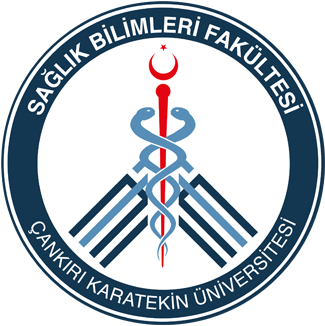 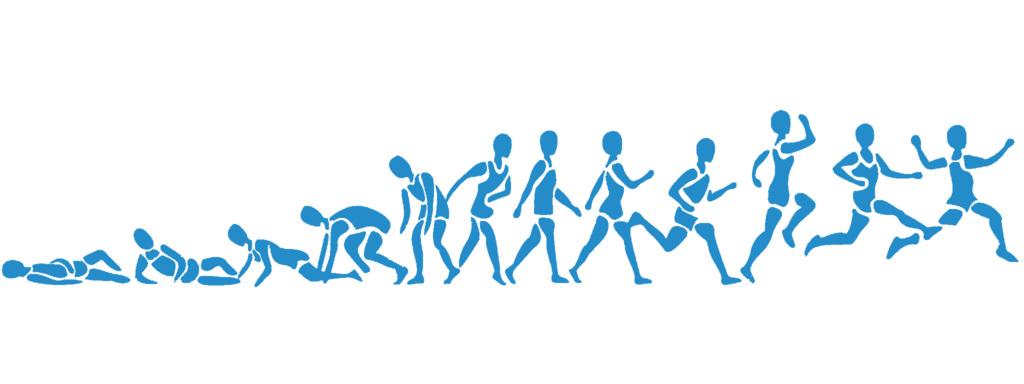                       YAZ KLİNİK UYGULAMARI ÖĞRENCİ DOSYASI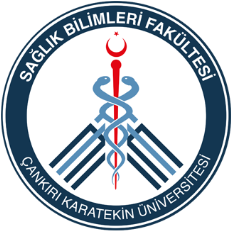 Çankırı Karatekin ÜniversitesiSağlık Bilimleri FakültesiFizyoterapi ve RehabilitasyonYAZ KLİNİK UYGULAMALARIÖĞRENCİ DOSYASIYAZ KLİNİK UYGULAMALARI Yaz Klinik Uygulamasında Sağlık Bilimleri Fakültesi Yaz klinik Uygulamaları Yönergesi esas alınarak yürütülür. Tanımlar:Yaz Klinik Uygulama Koordinatörü: İlgili Bölüm Başkanı tarafından belirlenen ve bölüm öğrencilerinin yapacakları yaz klinik uygulama koordinasyonu ve kontrolünün bizzat sorumlu olan bölüm yetkilisini, Danışman: Dersin sorumlu öğretim elemanı ve yaz klinik uygulama komisyonun doğal üyesiYaz Klinik Uygulama Başvuru Formu: Öğrencinin yaz klinik uygulamasına başlayacağı kurumun kabul formunuYaz Klinik Uygulama Dosyası: Yaz klinik uygulama ile ilgili evrakları içeren dosyayı,Yaz Klinik Uygulama Raporu: Yaz Klinik Uygulama sonunda öğrencinin uygulamadaki etkinliklerini aktardığı, Yaz Klinik Uygulama Koordinatörü ve ilgili Bölüm Yaz Klinik Uygulama Komisyonun onayladığı değerlendirme raporunuAmaçlar:Öğrencinin gözlem altında;Hasta, hasta yakını, çalışma arkadaşları ve diğer sağlık personeli ile iletişim becerisini kazanmasıFizyoterapi alanında temel seviyede kuramsal bilgi ve uygulama yeteneği kazanmasıHikaye alma, subjektif ve objektif fizyoterapi değerlendirme adımlarını tamamlayarak bu bilgileri yazılı ve sözlü rapor olarak sunma becerisi kazanmasıEgzersiz programı oluşturulmuş hastayı gözlemleme becerisi kazanmasıFiziksel ajanları güvenli bir şekilde uygulama becerisini kazanması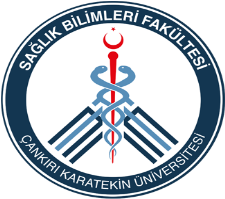 FİZYOTERAPİ VE REHABİLİTASYON YAZ KLİNİK UYGULAMALARI  ÖĞRENCİ DOSYASI (REHBER)Doküman NoSBF-RH-09FİZYOTERAPİ VE REHABİLİTASYON YAZ KLİNİK UYGULAMALARI  ÖĞRENCİ DOSYASI (REHBER)Yayın Tarihi13.04.2023FİZYOTERAPİ VE REHABİLİTASYON YAZ KLİNİK UYGULAMALARI  ÖĞRENCİ DOSYASI (REHBER)Revizyon Tarihi-FİZYOTERAPİ VE REHABİLİTASYON YAZ KLİNİK UYGULAMALARI  ÖĞRENCİ DOSYASI (REHBER)Revizyon NoVersiyon 0FİZYOTERAPİ VE REHABİLİTASYON YAZ KLİNİK UYGULAMALARI  ÖĞRENCİ DOSYASI (REHBER)Sayfa 1 / 1ÖĞRENCİ BİLGİSİÖĞRENCİ BİLGİSİÖĞRENCİ BİLGİSİAdı SoyadıNoCep TelefonuAdres IAdres IIDersin Kodu - AdıDönemiDANIŞMANYAZ KLİNİK UYGULAMALARI ÖĞRENCİ DEĞERLENDİRME BÖLÜMÜYAZ KLİNİK UYGULAMALARI ÖĞRENCİ DEĞERLENDİRME BÖLÜMÜYAZ KLİNİK UYGULAMALARI ÖĞRENCİ DEĞERLENDİRME BÖLÜMÜYAZ KLİNİK UYGULAMALARI ÖĞRENCİ DEĞERLENDİRME BÖLÜMÜYAZ KLİNİK UYGULAMALARI ÖĞRENCİ DEĞERLENDİRME BÖLÜMÜYAZ KLİNİK UYGULAMALARI ÖĞRENCİ DEĞERLENDİRME BÖLÜMÜYAZ KLİNİK UYGULAMALARI ÖĞRENCİ DEĞERLENDİRME BÖLÜMÜYAZ KLİNİK UYGULAMALARI ÖĞRENCİ DEĞERLENDİRME BÖLÜMÜYAZ KLİNİK UYGULAMALARI ÖĞRENCİ DEĞERLENDİRME BÖLÜMÜYAZ KLİNİK UYGULAMALARI ÖĞRENCİ DEĞERLENDİRME BÖLÜMÜYAZ KLİNİK UYGULAMALARI ÖĞRENCİ DEĞERLENDİRME BÖLÜMÜTarihTarihTarihUygulama BirimiUygulama BirimiUygulama BirimiSüpervizör Adı SoyadıSüpervizör Adı SoyadıSüpervizör Adı SoyadıKURUM TANITIMIKURUM TANITIMIKURUM TANITIMIKURUM TANITIMIKURUM TANITIMIKURUM TANITIMIKURUM TANITIMIKURUM TANITIMIKURUM TANITIMIKURUM TANITIMIKURUM TANITIMII- BAŞLANGIÇ ÖĞRENME HEDEFLERİI- BAŞLANGIÇ ÖĞRENME HEDEFLERİI- BAŞLANGIÇ ÖĞRENME HEDEFLERİI- BAŞLANGIÇ ÖĞRENME HEDEFLERİI- BAŞLANGIÇ ÖĞRENME HEDEFLERİI- BAŞLANGIÇ ÖĞRENME HEDEFLERİI- BAŞLANGIÇ ÖĞRENME HEDEFLERİI- BAŞLANGIÇ ÖĞRENME HEDEFLERİI- BAŞLANGIÇ ÖĞRENME HEDEFLERİI- BAŞLANGIÇ ÖĞRENME HEDEFLERİI- BAŞLANGIÇ ÖĞRENME HEDEFLERİYaz klinik uygulaması sonunda bu hedeflere ne kadar ulaştığınızı işaretleyiniz ( X )Yaz klinik uygulaması sonunda bu hedeflere ne kadar ulaştığınızı işaretleyiniz ( X )Yaz klinik uygulaması sonunda bu hedeflere ne kadar ulaştığınızı işaretleyiniz ( X )Yaz klinik uygulaması sonunda bu hedeflere ne kadar ulaştığınızı işaretleyiniz ( X )Yaz klinik uygulaması sonunda bu hedeflere ne kadar ulaştığınızı işaretleyiniz ( X )Yaz klinik uygulaması sonunda bu hedeflere ne kadar ulaştığınızı işaretleyiniz ( X )Yaz klinik uygulaması sonunda bu hedeflere ne kadar ulaştığınızı işaretleyiniz ( X )Yaz klinik uygulaması sonunda bu hedeflere ne kadar ulaştığınızı işaretleyiniz ( X )Yaz klinik uygulaması sonunda bu hedeflere ne kadar ulaştığınızı işaretleyiniz ( X )Yaz klinik uygulaması sonunda bu hedeflere ne kadar ulaştığınızı işaretleyiniz ( X )Yaz klinik uygulaması sonunda bu hedeflere ne kadar ulaştığınızı işaretleyiniz ( X )122345II - YAZ KLİNİK UYGULAMASINDA GÖRÜLEN HASTALIKLARII - YAZ KLİNİK UYGULAMASINDA GÖRÜLEN HASTALIKLARII - YAZ KLİNİK UYGULAMASINDA GÖRÜLEN HASTALIKLARII - YAZ KLİNİK UYGULAMASINDA GÖRÜLEN HASTALIKLARII - YAZ KLİNİK UYGULAMASINDA GÖRÜLEN HASTALIKLARII - YAZ KLİNİK UYGULAMASINDA GÖRÜLEN HASTALIKLARII - YAZ KLİNİK UYGULAMASINDA GÖRÜLEN HASTALIKLARII - YAZ KLİNİK UYGULAMASINDA GÖRÜLEN HASTALIKLARII - YAZ KLİNİK UYGULAMASINDA GÖRÜLEN HASTALIKLARII - YAZ KLİNİK UYGULAMASINDA GÖRÜLEN HASTALIKLARII - YAZ KLİNİK UYGULAMASINDA GÖRÜLEN HASTALIKLARYaz klinik uygulamasında kullandığınız değerlendirme ve/veya fizyoterapi uygulamalarını belirtiniz: Yaz klinik uygulamasında kullandığınız değerlendirme ve/veya fizyoterapi uygulamalarını belirtiniz: Yaz klinik uygulamasında kullandığınız değerlendirme ve/veya fizyoterapi uygulamalarını belirtiniz: Yaz klinik uygulamasında kullandığınız değerlendirme ve/veya fizyoterapi uygulamalarını belirtiniz: Yaz klinik uygulamasında kullandığınız değerlendirme ve/veya fizyoterapi uygulamalarını belirtiniz: Yaz klinik uygulamasında kullandığınız değerlendirme ve/veya fizyoterapi uygulamalarını belirtiniz: Yaz klinik uygulamasında kullandığınız değerlendirme ve/veya fizyoterapi uygulamalarını belirtiniz: Yaz klinik uygulamasında kullandığınız değerlendirme ve/veya fizyoterapi uygulamalarını belirtiniz: Yaz klinik uygulamasında kullandığınız değerlendirme ve/veya fizyoterapi uygulamalarını belirtiniz: Yaz klinik uygulamasında kullandığınız değerlendirme ve/veya fizyoterapi uygulamalarını belirtiniz: Yaz klinik uygulamasında kullandığınız değerlendirme ve/veya fizyoterapi uygulamalarını belirtiniz: III - YAZ KLİNİK UYGULAMASINDA KAZANDIĞINIZ FİZYOTERAPİ UYGULAMA BECERİLERİIII - YAZ KLİNİK UYGULAMASINDA KAZANDIĞINIZ FİZYOTERAPİ UYGULAMA BECERİLERİIII - YAZ KLİNİK UYGULAMASINDA KAZANDIĞINIZ FİZYOTERAPİ UYGULAMA BECERİLERİIII - YAZ KLİNİK UYGULAMASINDA KAZANDIĞINIZ FİZYOTERAPİ UYGULAMA BECERİLERİIII - YAZ KLİNİK UYGULAMASINDA KAZANDIĞINIZ FİZYOTERAPİ UYGULAMA BECERİLERİIII - YAZ KLİNİK UYGULAMASINDA KAZANDIĞINIZ FİZYOTERAPİ UYGULAMA BECERİLERİIII - YAZ KLİNİK UYGULAMASINDA KAZANDIĞINIZ FİZYOTERAPİ UYGULAMA BECERİLERİIII - YAZ KLİNİK UYGULAMASINDA KAZANDIĞINIZ FİZYOTERAPİ UYGULAMA BECERİLERİIII - YAZ KLİNİK UYGULAMASINDA KAZANDIĞINIZ FİZYOTERAPİ UYGULAMA BECERİLERİIII - YAZ KLİNİK UYGULAMASINDA KAZANDIĞINIZ FİZYOTERAPİ UYGULAMA BECERİLERİIII - YAZ KLİNİK UYGULAMASINDA KAZANDIĞINIZ FİZYOTERAPİ UYGULAMA BECERİLERİIV - YAZ KLİNİK UYGULAMASINDA KAZANDIĞINIZ EK TEORİK BİLGİIV - YAZ KLİNİK UYGULAMASINDA KAZANDIĞINIZ EK TEORİK BİLGİIV - YAZ KLİNİK UYGULAMASINDA KAZANDIĞINIZ EK TEORİK BİLGİIV - YAZ KLİNİK UYGULAMASINDA KAZANDIĞINIZ EK TEORİK BİLGİIV - YAZ KLİNİK UYGULAMASINDA KAZANDIĞINIZ EK TEORİK BİLGİIV - YAZ KLİNİK UYGULAMASINDA KAZANDIĞINIZ EK TEORİK BİLGİIV - YAZ KLİNİK UYGULAMASINDA KAZANDIĞINIZ EK TEORİK BİLGİIV - YAZ KLİNİK UYGULAMASINDA KAZANDIĞINIZ EK TEORİK BİLGİIV - YAZ KLİNİK UYGULAMASINDA KAZANDIĞINIZ EK TEORİK BİLGİIV - YAZ KLİNİK UYGULAMASINDA KAZANDIĞINIZ EK TEORİK BİLGİIV - YAZ KLİNİK UYGULAMASINDA KAZANDIĞINIZ EK TEORİK BİLGİUygulamanıza yansımasını kısaca yazınız:Uygulamanıza yansımasını kısaca yazınız:Uygulamanıza yansımasını kısaca yazınız:Uygulamanıza yansımasını kısaca yazınız:Uygulamanıza yansımasını kısaca yazınız:Uygulamanıza yansımasını kısaca yazınız:Uygulamanıza yansımasını kısaca yazınız:Uygulamanıza yansımasını kısaca yazınız:Uygulamanıza yansımasını kısaca yazınız:Uygulamanıza yansımasını kısaca yazınız:Uygulamanıza yansımasını kısaca yazınız:V - YAZ KLİNİK UYGULAMASINDA GRUP İLE KAZANDIKLARINIZV - YAZ KLİNİK UYGULAMASINDA GRUP İLE KAZANDIKLARINIZV - YAZ KLİNİK UYGULAMASINDA GRUP İLE KAZANDIKLARINIZV - YAZ KLİNİK UYGULAMASINDA GRUP İLE KAZANDIKLARINIZV - YAZ KLİNİK UYGULAMASINDA GRUP İLE KAZANDIKLARINIZV - YAZ KLİNİK UYGULAMASINDA GRUP İLE KAZANDIKLARINIZV - YAZ KLİNİK UYGULAMASINDA GRUP İLE KAZANDIKLARINIZV - YAZ KLİNİK UYGULAMASINDA GRUP İLE KAZANDIKLARINIZV - YAZ KLİNİK UYGULAMASINDA GRUP İLE KAZANDIKLARINIZV - YAZ KLİNİK UYGULAMASINDA GRUP İLE KAZANDIKLARINIZV - YAZ KLİNİK UYGULAMASINDA GRUP İLE KAZANDIKLARINIZYoksa nedenini açıklayınız:Yoksa nedenini açıklayınız:Yoksa nedenini açıklayınız:Yoksa nedenini açıklayınız:Yoksa nedenini açıklayınız:Yoksa nedenini açıklayınız:Yoksa nedenini açıklayınız:Yoksa nedenini açıklayınız:Yoksa nedenini açıklayınız:Yoksa nedenini açıklayınız:Yoksa nedenini açıklayınız:VI - YAZ KLİNİK UYGULAMASINDA EKSİK BULDUĞUNUZ YÖNLERİNİZ (TEORİ, UYGULAMA, İLETİŞİM, VB.)VI - YAZ KLİNİK UYGULAMASINDA EKSİK BULDUĞUNUZ YÖNLERİNİZ (TEORİ, UYGULAMA, İLETİŞİM, VB.)VI - YAZ KLİNİK UYGULAMASINDA EKSİK BULDUĞUNUZ YÖNLERİNİZ (TEORİ, UYGULAMA, İLETİŞİM, VB.)VI - YAZ KLİNİK UYGULAMASINDA EKSİK BULDUĞUNUZ YÖNLERİNİZ (TEORİ, UYGULAMA, İLETİŞİM, VB.)VI - YAZ KLİNİK UYGULAMASINDA EKSİK BULDUĞUNUZ YÖNLERİNİZ (TEORİ, UYGULAMA, İLETİŞİM, VB.)VI - YAZ KLİNİK UYGULAMASINDA EKSİK BULDUĞUNUZ YÖNLERİNİZ (TEORİ, UYGULAMA, İLETİŞİM, VB.)VI - YAZ KLİNİK UYGULAMASINDA EKSİK BULDUĞUNUZ YÖNLERİNİZ (TEORİ, UYGULAMA, İLETİŞİM, VB.)VI - YAZ KLİNİK UYGULAMASINDA EKSİK BULDUĞUNUZ YÖNLERİNİZ (TEORİ, UYGULAMA, İLETİŞİM, VB.)VI - YAZ KLİNİK UYGULAMASINDA EKSİK BULDUĞUNUZ YÖNLERİNİZ (TEORİ, UYGULAMA, İLETİŞİM, VB.)VI - YAZ KLİNİK UYGULAMASINDA EKSİK BULDUĞUNUZ YÖNLERİNİZ (TEORİ, UYGULAMA, İLETİŞİM, VB.)VI - YAZ KLİNİK UYGULAMASINDA EKSİK BULDUĞUNUZ YÖNLERİNİZ (TEORİ, UYGULAMA, İLETİŞİM, VB.)VII - YAZ KLİNİK UYGULAMA YERİNİN “KLİNİK UYGULAMA EĞİTİMİ” AÇISINDANVII - YAZ KLİNİK UYGULAMA YERİNİN “KLİNİK UYGULAMA EĞİTİMİ” AÇISINDANVII - YAZ KLİNİK UYGULAMA YERİNİN “KLİNİK UYGULAMA EĞİTİMİ” AÇISINDANVII - YAZ KLİNİK UYGULAMA YERİNİN “KLİNİK UYGULAMA EĞİTİMİ” AÇISINDANVII - YAZ KLİNİK UYGULAMA YERİNİN “KLİNİK UYGULAMA EĞİTİMİ” AÇISINDANVII - YAZ KLİNİK UYGULAMA YERİNİN “KLİNİK UYGULAMA EĞİTİMİ” AÇISINDANVII - YAZ KLİNİK UYGULAMA YERİNİN “KLİNİK UYGULAMA EĞİTİMİ” AÇISINDANVII - YAZ KLİNİK UYGULAMA YERİNİN “KLİNİK UYGULAMA EĞİTİMİ” AÇISINDANVII - YAZ KLİNİK UYGULAMA YERİNİN “KLİNİK UYGULAMA EĞİTİMİ” AÇISINDANVII - YAZ KLİNİK UYGULAMA YERİNİN “KLİNİK UYGULAMA EĞİTİMİ” AÇISINDANVII - YAZ KLİNİK UYGULAMA YERİNİN “KLİNİK UYGULAMA EĞİTİMİ” AÇISINDANSize göre en güçlü yanı: Size göre en güçlü yanı: Size göre en güçlü yanı: Size göre en güçlü yanı: Size göre en güçlü yanı: Size göre en güçlü yanı: Size göre en güçlü yanı: Size göre en güçlü yanı: Size göre en güçlü yanı: Size göre en güçlü yanı: Size göre en güçlü yanı: Size göre en zayıf yanı:Size göre en zayıf yanı:Size göre en zayıf yanı:Size göre en zayıf yanı:Size göre en zayıf yanı:Size göre en zayıf yanı:Size göre en zayıf yanı:Size göre en zayıf yanı:Size göre en zayıf yanı:Size göre en zayıf yanı:Size göre en zayıf yanı:Size göre yarattığı fırsat:Size göre yarattığı fırsat:Size göre yarattığı fırsat:Size göre yarattığı fırsat:Size göre yarattığı fırsat:Size göre yarattığı fırsat:Size göre yarattığı fırsat:Size göre yarattığı fırsat:Size göre yarattığı fırsat:Size göre yarattığı fırsat:Size göre yarattığı fırsat:ÖĞRENCİNİN KLİNİK SÜPERVİZÖRÜN DEĞERLENDİRİLMESİÖĞRENCİNİN KLİNİK SÜPERVİZÖRÜN DEĞERLENDİRİLMESİÖĞRENCİNİN KLİNİK SÜPERVİZÖRÜN DEĞERLENDİRİLMESİÖĞRENCİNİN KLİNİK SÜPERVİZÖRÜN DEĞERLENDİRİLMESİÖĞRENCİNİN KLİNİK SÜPERVİZÖRÜN DEĞERLENDİRİLMESİÖĞRENCİNİN KLİNİK SÜPERVİZÖRÜN DEĞERLENDİRİLMESİBu bölüm öğrenci tarafından doldurulacaktır. (X) İşaretleyiniz. Değerlendirme Kriterleri: 1:Hiç katılmıyorum 2:Katılmıyorum 3:Kısmen katılıyorum 4:Katılıyorum 5:Tamamen katılıyorumBu bölüm öğrenci tarafından doldurulacaktır. (X) İşaretleyiniz. Değerlendirme Kriterleri: 1:Hiç katılmıyorum 2:Katılmıyorum 3:Kısmen katılıyorum 4:Katılıyorum 5:Tamamen katılıyorumBu bölüm öğrenci tarafından doldurulacaktır. (X) İşaretleyiniz. Değerlendirme Kriterleri: 1:Hiç katılmıyorum 2:Katılmıyorum 3:Kısmen katılıyorum 4:Katılıyorum 5:Tamamen katılıyorumBu bölüm öğrenci tarafından doldurulacaktır. (X) İşaretleyiniz. Değerlendirme Kriterleri: 1:Hiç katılmıyorum 2:Katılmıyorum 3:Kısmen katılıyorum 4:Katılıyorum 5:Tamamen katılıyorumBu bölüm öğrenci tarafından doldurulacaktır. (X) İşaretleyiniz. Değerlendirme Kriterleri: 1:Hiç katılmıyorum 2:Katılmıyorum 3:Kısmen katılıyorum 4:Katılıyorum 5:Tamamen katılıyorumBu bölüm öğrenci tarafından doldurulacaktır. (X) İşaretleyiniz. Değerlendirme Kriterleri: 1:Hiç katılmıyorum 2:Katılmıyorum 3:Kısmen katılıyorum 4:Katılıyorum 5:Tamamen katılıyorum12345İletişim becerileri yeterliydi.Bilgi ve becerileri klinik eğitimim için yeterliydiKlinik ortamı eğitimime uygun olarak organize etti.Klinik eğitimim için gereken zamanı ayırdı.Belirlenen haftalık eğitim programını uyguladı.Klinik eğitimimi öğrenme hedeflerime uyarladı.Olgu tartışması için yeterli olanak sağladı.Mesleki yaşamım için rol model oluşturdu.	 OLGU SUNUMU(Her olgu için form yenilenecektir, en az 3 olgu için form doldurulacaktır)	 OLGU SUNUMU(Her olgu için form yenilenecektir, en az 3 olgu için form doldurulacaktır)	 OLGU SUNUMU(Her olgu için form yenilenecektir, en az 3 olgu için form doldurulacaktır)	 OLGU SUNUMU(Her olgu için form yenilenecektir, en az 3 olgu için form doldurulacaktır)Değerlendirme Tarihleri:I - II - III -Hastanın Adı SoyadıTanısıDoğum Tarihi/ Yaşı/Kilo                                                                   Cinsiyeti Medeni DurumuEvli  (    )Bekar (    )Diğer (   )Eğitimiİlkokul (  )    Ortaokul (   ) Lise    (    ) Üniversite (     ) Yüksek Lisans  (  ) Doktora (   )İlkokul (  )    Ortaokul (   ) Lise    (    ) Üniversite (     ) Yüksek Lisans  (  ) Doktora (   )İlkokul (  )    Ortaokul (   ) Lise    (    ) Üniversite (     ) Yüksek Lisans  (  ) Doktora (   )Dominant taraf                             Etkilenen tarafHASTALIK HAKKINDA GENEL BİLGİ (Klinik tablo, semptomlar, hastalığın seyri, vb bilgiler yar almalıdır.)HASTALIK HAKKINDA GENEL BİLGİ (Klinik tablo, semptomlar, hastalığın seyri, vb bilgiler yar almalıdır.)HASTALIK HAKKINDA GENEL BİLGİ (Klinik tablo, semptomlar, hastalığın seyri, vb bilgiler yar almalıdır.)HASTALIK HAKKINDA GENEL BİLGİ (Klinik tablo, semptomlar, hastalığın seyri, vb bilgiler yar almalıdır.)HASTANIN HİKÂYESİ (özgeçmiş, soy geçmiş ve hastalığın oluşma zamanını, ne kadar zamandır fizyoterapi aldığı, epilepsi, kalp ve akciğer rahatsızlıkları gibi ek hastalık, ilaç bilgilerini sorgulayınız.)HASTANIN HİKÂYESİ (özgeçmiş, soy geçmiş ve hastalığın oluşma zamanını, ne kadar zamandır fizyoterapi aldığı, epilepsi, kalp ve akciğer rahatsızlıkları gibi ek hastalık, ilaç bilgilerini sorgulayınız.)HASTANIN HİKÂYESİ (özgeçmiş, soy geçmiş ve hastalığın oluşma zamanını, ne kadar zamandır fizyoterapi aldığı, epilepsi, kalp ve akciğer rahatsızlıkları gibi ek hastalık, ilaç bilgilerini sorgulayınız.)HASTANIN HİKÂYESİ (özgeçmiş, soy geçmiş ve hastalığın oluşma zamanını, ne kadar zamandır fizyoterapi aldığı, epilepsi, kalp ve akciğer rahatsızlıkları gibi ek hastalık, ilaç bilgilerini sorgulayınız.)HASTANIN ŞİKÂYETLERİHASTANIN ŞİKÂYETLERİHASTANIN ŞİKÂYETLERİHASTANIN ŞİKÂYETLERİİNSPEKSİYON (Yumuşak Doku Değişimleri, Renk Değişimleri, Yapısal Değişimler gibi)İNSPEKSİYON (Yumuşak Doku Değişimleri, Renk Değişimleri, Yapısal Değişimler gibi)İNSPEKSİYON (Yumuşak Doku Değişimleri, Renk Değişimleri, Yapısal Değişimler gibi)İNSPEKSİYON (Yumuşak Doku Değişimleri, Renk Değişimleri, Yapısal Değişimler gibi)PALPASYON (Konnektif Doku Değişimleri, End Feel, Hassas Noktalar, Isı Değişimleri gibi)PALPASYON (Konnektif Doku Değişimleri, End Feel, Hassas Noktalar, Isı Değişimleri gibi)PALPASYON (Konnektif Doku Değişimleri, End Feel, Hassas Noktalar, Isı Değişimleri gibi)PALPASYON (Konnektif Doku Değişimleri, End Feel, Hassas Noktalar, Isı Değişimleri gibi)AĞRININ DEĞERLENDİRİLMESİAĞRININ DEĞERLENDİRİLMESİAĞRININ DEĞERLENDİRİLMESİAĞRININ DEĞERLENDİRİLMESİAĞRININ DEĞERLENDİRİLMESİAĞRININ DEĞERLENDİRİLMESİAĞRININ DEĞERLENDİRİLMESİAĞRININ DEĞERLENDİRİLMESİAĞRININ DEĞERLENDİRİLMESİAĞRININ DEĞERLENDİRİLMESİAĞRININ DEĞERLENDİRİLMESİAĞRININ DEĞERLENDİRİLMESİAĞRININ DEĞERLENDİRİLMESİAĞRININ DEĞERLENDİRİLMESİAĞRININ DEĞERLENDİRİLMESİAĞRININ DEĞERLENDİRİLMESİAĞRININ DEĞERLENDİRİLMESİAĞRININ DEĞERLENDİRİLMESİAĞRININ DEĞERLENDİRİLMESİAĞRININ DEĞERLENDİRİLMESİAĞRININ DEĞERLENDİRİLMESİAĞRININ KARAKTERİSTİĞİAĞRININ KARAKTERİSTİĞİAĞRININ KARAKTERİSTİĞİAĞRININ KARAKTERİSTİĞİAĞRININ KARAKTERİSTİĞİAĞRININ KARAKTERİSTİĞİAĞRININ KARAKTERİSTİĞİAĞRININ KARAKTERİSTİĞİAĞRININ KARAKTERİSTİĞİAĞRININ KARAKTERİSTİĞİAĞRININ KARAKTERİSTİĞİAĞRININ KARAKTERİSTİĞİAĞRININ KARAKTERİSTİĞİAĞRININ KARAKTERİSTİĞİAĞRININ KARAKTERİSTİĞİAĞRININ KARAKTERİSTİĞİAĞRININ KARAKTERİSTİĞİAĞRININ KARAKTERİSTİĞİAĞRININ KARAKTERİSTİĞİAĞRININ KARAKTERİSTİĞİAĞRININ KARAKTERİSTİĞİYanıcı  (   )Yanıcı  (   )Yanıcı  (   )Yanıcı  (   )Batıcı     (   )     Batıcı     (   )     Batıcı     (   )     Batıcı     (   )     Batıcı     (   )     Sızlayıcı  (   )Sızlayıcı  (   )Sızlayıcı  (   )Sızlayıcı  (   )Uyuşma   (   )Uyuşma   (   )Uyuşma   (   )Uyuşma   (   )AĞRININ HASSASİYETİAĞRININ HASSASİYETİAĞRININ HASSASİYETİAĞRININ HASSASİYETİAĞRININ HASSASİYETİAĞRININ HASSASİYETİAĞRININ HASSASİYETİAĞRININ HASSASİYETİAĞRININ HASSASİYETİAĞRININ HASSASİYETİAĞRININ HASSASİYETİAĞRININ HASSASİYETİAĞRININ HASSASİYETİAĞRININ HASSASİYETİAĞRININ HASSASİYETİAĞRININ HASSASİYETİAĞRININ HASSASİYETİAĞRININ HASSASİYETİAĞRININ HASSASİYETİAĞRININ HASSASİYETİAĞRININ HASSASİYETİKeskin      (   )Keskin      (   )Keskin      (   )Keskin      (   )Yayılan Karıncalanma    (   ) Yayılan Karıncalanma    (   ) Yayılan Karıncalanma    (   ) Yayılan Karıncalanma    (   ) Yayılan Karıncalanma    (   ) Basınç Hissi     (   )Basınç Hissi     (   )Basınç Hissi     (   )Basınç Hissi     (   )Elektrik Çarpması  (   )Elektrik Çarpması  (   )Elektrik Çarpması  (   )Elektrik Çarpması  (   )Bıçak Batması  (   )Bıçak Batması  (   )Bıçak Batması  (   )Bıçak Batması  (   )AĞRI SKALASIAĞRI SKALASIAĞRI SKALASIAĞRI SKALASIAĞRI SKALASIAĞRI SKALASIAĞRI SKALASIAĞRI SKALASIAĞRI SKALASIAĞRI SKALASIAĞRI SKALASIAĞRI SKALASIAĞRI SKALASIAĞRI SKALASIAĞRI SKALASIAĞRI SKALASIAĞRI SKALASIAĞRI SKALASIAĞRI SKALASIAĞRI SKALASIAĞRI SKALASI12345678910VÜCUT YAPI VE FONKSİYONLARININ DEĞERLENDİRMESİVÜCUT YAPI VE FONKSİYONLARININ DEĞERLENDİRMESİVÜCUT YAPI VE FONKSİYONLARININ DEĞERLENDİRMESİVÜCUT YAPI VE FONKSİYONLARININ DEĞERLENDİRMESİVÜCUT YAPI VE FONKSİYONLARININ DEĞERLENDİRMESİVÜCUT YAPI VE FONKSİYONLARININ DEĞERLENDİRMESİVÜCUT YAPI VE FONKSİYONLARININ DEĞERLENDİRMESİA - BOYUNA - BOYUNA - BOYUNA - BOYUNA - BOYUNA - BOYUNA - BOYUNFONKSİYONEHA/LİM (Pasif/Limit)R/LEHA/LİM (Pasif/Limit)R/LKas KuvvetiR/LKısalıkEsneklikM.Asworth Spastisite(R/L)FLEKSİYONFLEKSİYON4545EKSTANSİYONEKSTANSİYON4545B - OMUZB - OMUZB - OMUZB - OMUZB - OMUZB - OMUZB - OMUZFLEKSİYONFLEKSİYON180180EKSTANSİYONEKSTANSİYON6060ABDUKSİYONABDUKSİYON4545İNT. ROTASYON70-9070-90EKST. ROTASYON9090C - DİRSEKC - DİRSEKC - DİRSEKC - DİRSEKC - DİRSEKC - DİRSEKC - DİRSEKFLEKSİYONFLEKSİYON150150EKSTANSİYONEKSTANSİYON00D – EL BİLEĞİD – EL BİLEĞİD – EL BİLEĞİD – EL BİLEĞİD – EL BİLEĞİD – EL BİLEĞİD – EL BİLEĞİFLEKSİYONFLEKSİYON8080EKSTANSİYONEKSTANSİYON7070E - GÖVDEE - GÖVDEE - GÖVDEE - GÖVDEE - GÖVDEE - GÖVDEE - GÖVDESIRTEKTANSÖRLERİSIRTEKTANSÖRLERİ9090ÜSTABDOMİNALÜSTABDOMİNAL4040ALTABDOMİNALALTABDOMİNAL150150OBLİK ABDOMİNALOBLİK ABDOMİNAL3535F - KALÇAF - KALÇAF - KALÇAF - KALÇAF - KALÇAF - KALÇAF - KALÇAFLEKSİYONFLEKSİYON120120EKSTANSİYONEKSTANSİYON1010ABDUKSİYONABDUKSİYON4545İNERNALROTASYONİNERNALROTASYON3030EKSTERNAL ROTASYONEKSTERNAL ROTASYON4545G - DİZG - DİZG - DİZG - DİZG - DİZG - DİZG - DİZFLEKSİYONFLEKSİYON135135EKSTANSİYONEKSTANSİYON1010H – AYAK BİLEĞİH – AYAK BİLEĞİH – AYAK BİLEĞİH – AYAK BİLEĞİH – AYAK BİLEĞİH – AYAK BİLEĞİH – AYAK BİLEĞİP. FLEKSİYONP. FLEKSİYON135135D. EKSTANSİYONPOSTÜR ANALİZİPOSTÜR ANALİZİANTERİORPOSTERİORLATERALHASTALIĞA ÖZEL SINIFLANDIRMAYI, EVRELEMEYİ YAPINIZHASTALIĞA ÖZEL KULLANILABİLECEK DİĞER OBJEKTİF TESTLER: KULLANDIĞINIZ UYGUN TESTLERİ BELİRTİNİZ. TEST FORMLARINI EKLEYİNİZ. UYGULANAN TEDAVİ PROTOKOLÜ VE HEDEFLERİNİ YAZINIZEV PROGRAMI VE ÖNERİLERHASTANIN SEMPTOMLARINDAKİ GELİŞME RAPORUHASTANIN FİZYOTERAPİ VE REHABİLİTASYON PROGRAMINDAN MEMNUNİYET DERECESİHASTANIN FİZYOTERAPİ VE REHABİLİTASYON PROGRAMINDAN MEMNUNİYET DERECESİHASTANIN FİZYOTERAPİ VE REHABİLİTASYON PROGRAMINDAN MEMNUNİYET DERECESİHASTANIN FİZYOTERAPİ VE REHABİLİTASYON PROGRAMINDAN MEMNUNİYET DERECESİHASTANIN FİZYOTERAPİ VE REHABİLİTASYON PROGRAMINDAN MEMNUNİYET DERECESİHASTANIN FİZYOTERAPİ VE REHABİLİTASYON PROGRAMINDAN MEMNUNİYET DERECESİHASTANIN FİZYOTERAPİ VE REHABİLİTASYON PROGRAMINDAN MEMNUNİYET DERECESİHASTANIN FİZYOTERAPİ VE REHABİLİTASYON PROGRAMINDAN MEMNUNİYET DERECESİHASTANIN FİZYOTERAPİ VE REHABİLİTASYON PROGRAMINDAN MEMNUNİYET DERECESİHASTANIN FİZYOTERAPİ VE REHABİLİTASYON PROGRAMINDAN MEMNUNİYET DERECESİHASTANIN FİZYOTERAPİ VE REHABİLİTASYON PROGRAMINDAN MEMNUNİYET DERECESİHASTANIN FİZYOTERAPİ VE REHABİLİTASYON PROGRAMINDAN MEMNUNİYET DERECESİHASTANIN FİZYOTERAPİ VE REHABİLİTASYON PROGRAMINDAN MEMNUNİYET DERECESİHASTANIN FİZYOTERAPİ VE REHABİLİTASYON PROGRAMINDAN MEMNUNİYET DERECESİHASTANIN FİZYOTERAPİ VE REHABİLİTASYON PROGRAMINDAN MEMNUNİYET DERECESİHASTANIN FİZYOTERAPİ VE REHABİLİTASYON PROGRAMINDAN MEMNUNİYET DERECESİHASTANIN FİZYOTERAPİ VE REHABİLİTASYON PROGRAMINDAN MEMNUNİYET DERECESİHASTANIN FİZYOTERAPİ VE REHABİLİTASYON PROGRAMINDAN MEMNUNİYET DERECESİHASTANIN FİZYOTERAPİ VE REHABİLİTASYON PROGRAMINDAN MEMNUNİYET DERECESİHASTANIN FİZYOTERAPİ VE REHABİLİTASYON PROGRAMINDAN MEMNUNİYET DERECESİ12345678910I - KLİNİK ÜNİTE SORUMLUSU / SÜPERVİZÖR’ÜN DEĞERLENDİRMESİI - KLİNİK ÜNİTE SORUMLUSU / SÜPERVİZÖR’ÜN DEĞERLENDİRMESİI - KLİNİK ÜNİTE SORUMLUSU / SÜPERVİZÖR’ÜN DEĞERLENDİRMESİI - KLİNİK ÜNİTE SORUMLUSU / SÜPERVİZÖR’ÜN DEĞERLENDİRMESİI - KLİNİK ÜNİTE SORUMLUSU / SÜPERVİZÖR’ÜN DEĞERLENDİRMESİI - KLİNİK ÜNİTE SORUMLUSU / SÜPERVİZÖR’ÜN DEĞERLENDİRMESİ(X) şeklinde İşaretleyiniz. Değerlendirme Puanı: 2512345Değerlendirme ile ilgili genel bilgi düzeyine sahip olmaBireye özel değerlendirmeyi planlamaPlanlanan değerlendirmeleri uygulamaDeğerlendirmede kontraendike durumları belirleme ve gerekli değişiklikleri yapmaDeğerlendirme sonuçlarını yorumlayıp, klinik problemi belirlemeII - FİZYOTERAPİ VE UYGULAMALARI (25 PUAN)II - FİZYOTERAPİ VE UYGULAMALARI (25 PUAN)II - FİZYOTERAPİ VE UYGULAMALARI (25 PUAN)II - FİZYOTERAPİ VE UYGULAMALARI (25 PUAN)II - FİZYOTERAPİ VE UYGULAMALARI (25 PUAN)II - FİZYOTERAPİ VE UYGULAMALARI (25 PUAN)(X) şeklinde İşaretleyiniz. Değerlendirme Puanı: 2512345Fizyoterapi ile ilgili temel bilgi düzeyine sahip olmaBireye özel fizyoterapi programını planlamaPlanlanan fizyoterapi programını uygulamaFizyoterapi programında kontraendike durumları belirleme ve gerekli değişiklikleri yapmaBireye ev programı planlama ve öğretmeIII - MESLEKİ UYUM VE SORUMLULUKLAR (25 PUAN)III - MESLEKİ UYUM VE SORUMLULUKLAR (25 PUAN)III - MESLEKİ UYUM VE SORUMLULUKLAR (25 PUAN)III - MESLEKİ UYUM VE SORUMLULUKLAR (25 PUAN)III - MESLEKİ UYUM VE SORUMLULUKLAR (25 PUAN)III - MESLEKİ UYUM VE SORUMLULUKLAR (25 PUAN)(X) şeklinde İşaretleyiniz. Değerlendirme Puanı: 2512345Mesleki etik ilkelere uygun davranmaYönergeye uygun davranma (uygulama saatleri, kılık-kıyafet v.s)Mesleki bilgi ve becerilerini geliştirmede kişisel çaba göstermeMultidisipliner ekip içindeki görev ve sorumluluklarını bilme ve yerine getirmeDeğerlendirme ve fizyoterapi sırasında hasta ve kendi için gereken güvenlik tedbirleri almaIV- İLETİŞİM VE DOKÜMANTASYON (25 PUAN)IV- İLETİŞİM VE DOKÜMANTASYON (25 PUAN)IV- İLETİŞİM VE DOKÜMANTASYON (25 PUAN)IV- İLETİŞİM VE DOKÜMANTASYON (25 PUAN)IV- İLETİŞİM VE DOKÜMANTASYON (25 PUAN)IV- İLETİŞİM VE DOKÜMANTASYON (25 PUAN)(X) şeklinde İşaretleyiniz. Değerlendirme Puanı: 2512345Bireyle ilgili bilgileri alma, kayıt tutma, terminoloji ve kısaltmaları doğru kullanma (dosya, görüşme, değerlendirme sonuçları v.s.) Birey ve yakınlarıyla iletişim kurma ve bilgilendirme Uygulama yaptığı tedavi ortamını düzenlemeMeslektaşları ve diğer sağlık personeli ile iletişim kurmaBeklenmedik durumlarda ortaya çıkan problemleri ekip ile birlikte çözmeYAZ KLİNİK UYGULAMALARI DEĞERLENDİRME ONAYIYAZ KLİNİK UYGULAMALARI DEĞERLENDİRME ONAYIYAZ KLİNİK UYGULAMALARI DEĞERLENDİRME ONAYISüpervizör Adı SoyadıTarihİmzaBirim Sorumlusu Adı SoyadıTarihİmzaYAZ KLİNİK UYGULAMASI DEVAM İZLEMEYAZ KLİNİK UYGULAMASI DEVAM İZLEMEYAZ KLİNİK UYGULAMASI DEVAM İZLEMEYAZ KLİNİK UYGULAMASI DEVAM İZLEMENOTARİH ÖĞRENCİ İMZASISUPERVİZÖR İMZA1234567891011121314151617181920Beyan ettiğiniz uygulama tarihlerine uygun olarak doldurunuz. Yaz klinik uygulamasında öğrencinin devamsızlık hakkı yoktur. Devamsızlık durumunda: Öğrenci durumunu bildirir dilekçesini danışmanına iletir ve komisyonu karar verir.Beyan ettiğiniz uygulama tarihlerine uygun olarak doldurunuz. Yaz klinik uygulamasında öğrencinin devamsızlık hakkı yoktur. Devamsızlık durumunda: Öğrenci durumunu bildirir dilekçesini danışmanına iletir ve komisyonu karar verir.Beyan ettiğiniz uygulama tarihlerine uygun olarak doldurunuz. Yaz klinik uygulamasında öğrencinin devamsızlık hakkı yoktur. Devamsızlık durumunda: Öğrenci durumunu bildirir dilekçesini danışmanına iletir ve komisyonu karar verir.Beyan ettiğiniz uygulama tarihlerine uygun olarak doldurunuz. Yaz klinik uygulamasında öğrencinin devamsızlık hakkı yoktur. Devamsızlık durumunda: Öğrenci durumunu bildirir dilekçesini danışmanına iletir ve komisyonu karar verir.ÖĞRENCİ YAZ KLİNİK UYGULAMA RAPORUYAZ KLİNİK UYGULAMALARI KOMİSYON DEĞERLENDİRME SONUCUYAZ KLİNİK UYGULAMALARI KOMİSYON DEĞERLENDİRME SONUCUYAZ KLİNİK UYGULAMALARI KOMİSYON DEĞERLENDİRME SONUCUYAZ KLİNİK UYGULAMALARI KOMİSYON DEĞERLENDİRME SONUCUYAZ KLİNİK UYGULAMALARI KOMİSYON DEĞERLENDİRME SONUCUYAZ KLİNİK UYGULAMALARI KOMİSYON DEĞERLENDİRME SONUCUYAZ KLİNİK UYGULAMALARI KOMİSYON DEĞERLENDİRME SONUCUYAZ KLİNİK UYGULAMALARI KOMİSYON DEĞERLENDİRME SONUCUYAZ KLİNİK UYGULAMALARI KOMİSYON DEĞERLENDİRME SONUCUDEĞERLENDİRME KRİTERLERİDEĞERLENDİRME KRİTERLERİÇOK İYİÇOK İYİİYİİYİORTAORTAYETERSİZDEĞERLENDİRME KRİTERLERİDEĞERLENDİRME KRİTERLERİBAŞARILIBAŞARILIBAŞARILIBAŞARISIZBAŞARISIZBAŞARISIZBAŞARISIZKOMİSYON BAŞKANIKOMİSYON BAŞKANIKOMİSYON BAŞKANIÜYEÜYEÜYEÜYEÜYEÜYE